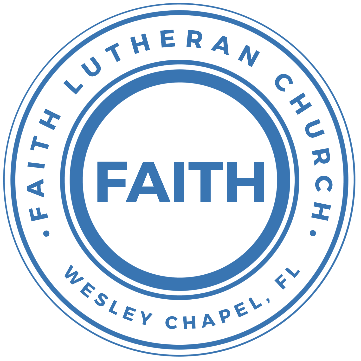 Leading our community into a deep connection in ChristWorship Service for August 29, 2021 at 11 AMWelcomeInvocationConfession and Forgiveness:P: Our Heavenly Father asks us to come into His presence, but we are sinful and unworthy. Truly, all have sinned and fall short of the glory of God, but Jesus Christ died on the cross that we may be forgiven and washed clean of all our sins by His blood poured out on the cross.C: Lord, if You wash us, we will certainly be clean and pure.P: We join together in singing, “At the Cross”At the Cross (Love Ran Red)There’s a place, where mercy reigns and never dies
There’s a place, where streams of grace flows deep and widePre-Chorus:
All the love, I’ve ever found
Comes like a flood, comes flowing downChorus:
At the cross, at the cross, I surrender my life
I’m in awe of you; I’m in awe of you
Where your love ran red, and my sins washed white
I owe all to you, I owe all to you, JesusThere’s a place, where sin and shame are powerless
Where my heart has peace with God, and forgivenessPre-Chorus:
All the love, I’ve ever found
Comes like a flood, comes flowing downChorus:
At the cross, at the cross, I surrender my life
I’m in awe of you; I’m in awe of you
Where your love ran red, and my sins washed white
I owe all to you, I owe all to you, JesusP: We take a moment to bow before the His cross and silently reflect on our lives and confess our sins. (a time of silence to reflect and personally confess our sins)C: Heavenly Father, we confess that we have sinned against you in thought, word, and deed. We have not loved you with our whole heart and have not loved our neighbor as ourselves. We are truly sorry and we humbly repent. For the sake of your Son Jesus Christ and His suffering and death on the cross, have mercy on us and forgive us; that we may delight in your will, and walk in your ways, to the glory of your Name. AmenAt the Cross (Love Ran Red) continues…Bridge:Here my hope is found, here on holy groundHere I bow down, here I bow downHere arms open wide, here you saved my lifeHere I bow down, here I bow(Repeat Bridge)(Chorus 2x)P: The Lord our God is merciful and gracious, longsuffering, and abounding in goodness and truth, keeping mercy for thousands, forgiving iniquity and transgression and sin.  Therefore I announce unto you the grace of our Lord Jesus Christ.  In His stead and by the command of my Lord Jesus Christ, I forgive you all your sins in the name of the Father and of the Son and of the Holy Spirit.C: Amen.Old Testament - Isaiah 29:13-14, 18-19And the Lord said:
“Because this people draw near with their mouth
    and honor me with their lips,
    while their hearts are far from me,
and their fear of me is a commandment taught by men,
therefore, behold, I will again
    do wonderful things with this people,
    with wonder upon wonder;
and the wisdom of their wise men shall perish,
    and the discernment of their discerning men shall be hidden.”......In that day the deaf shall hear
    the words of a book,
and out of their gloom and darkness
    the eyes of the blind shall see.
The meek shall obtain fresh joy in the Lord,
    and the poor among mankind shall exult in the Holy One of Israel.Reader: This is the Word of the Lord.
C: Thanks be to God.Epistle Reading - Ephesians 6:10-20Finally, be strong in the Lord and in the strength of his might. Put on the whole armor of God, that you may be able to stand against the schemes of the devil. For we do not wrestle against flesh and blood, but against the rulers, against the authorities, against the cosmic powers over this present darkness, against the spiritual forces of evil in the heavenly places. Therefore, take up the whole armor of God, that you may be able to withstand in the evil day, and having done all, to stand firm. Stand therefore, having fastened on the belt of truth, and having put on the breastplate of righteousness, and, as shoes for your feet, having put on the readiness given by the gospel of peace. In all circumstances take up the shield of faith, with which you can extinguish all the flaming darts of the evil one; and take the helmet of salvation, and the sword of the Spirit, which is the word of God, praying at all times in the Spirit, with all prayer and supplication. To that end, keep alert with all perseverance, making supplication for all the saints, and also for me, that words may be given to me in opening my mouth boldly to proclaim the mystery of the gospel, for which I am an ambassador in chains, that I may declare it boldly, as I ought to speak.Reader: This is the Word of the Lord.
C: Thanks be to God.Children's Message (Children dismissed to Children's Church)Sermon Hymn - The Church's One FoundationThe church's one foundation is Jesus Christ, her Lord;
she is his new creation by water and the Word:
from heav'n he came and sought her to be his holy bride;
with his own blood he bought her, and for her life he died.Elect from ev'-ry nation, yet one o'er all the earth,
her charter of salvation one Lord, one faith, one birth;
one holy name she blesses, partakes one holy food,
and to one hope she presses, with ev'ry grace endued.Yet she on earth hath union with God the Three in One,
and mystic sweet communion with those whose rest is won:
O blessed heav'nly chorus! Lord, save us by Your grace,
that we, like saints before us, may see You face to face.Sermon - "Spiritual Purity"Sermon Text - Mark 7:1-2, 5, 9–23 Now when the Pharisees gathered to him, with some of the scribes who had come from Jerusalem, they saw that some of his disciples ate with hands that were defiled, that is, unwashed .... And the Pharisees and the scribes asked him, “Why do your disciples not walk according to the tradition of the elders, but eat with defiled hands?”......And he said to them, “You have a fine way of rejecting the commandment of God in order to establish your tradition! For Moses said, ‘Honor your father and your mother’; and, ‘Whoever reviles father or mother must surely die.’ But you say, ‘If a man tells his father or his mother, “Whatever you would have gained from me is Corban”’ (that is, given to God)— then you no longer permit him to do anything for his father or mother, thus making void the word of God by your tradition that you have handed down. And many such things you do.”And he called the people to him again and said to them, “Hear me, all of you, and understand: There is nothing outside a person that by going into him can defile him, but the things that come out of a person are what defile him.” And when he had entered the house and left the people, his disciples asked him about the parable. And he said to them, “Then are you also without understanding? Do you not see that whatever goes into a person from outside cannot defile him, since it enters not his heart but his stomach, and is expelled?” (Thus, he declared all foods clean.) And he said, “What comes out of a person is what defiles him. For from within, out of the heart of man, come evil thoughts, sexual immorality, theft, murder, adultery, coveting, wickedness, deceit, sensuality, envy, slander, pride, foolishness. All these evil things come from within, and they defile a person.” P: This is the Gospel of the Lord.
C: Praise be to You, o Christ.OfferingPrayers: Text in prayer requests to (813) 602-1104‬Apostles' CreedI believe in God, the Father almighty,
maker of heaven and earth,And in Jesus Christ, his only Son, our Lord,
who was conceived by the Holy Spirit,
born of the Virgin Mary,
suffered under Pontius Pilate,
was crucified, died and was buried.
He descended into hell.
The third day he rose again from the dead.
He ascended into heaven and sits at the right hand of God
the Father almighty.
From there he will come to judge the living and the dead.I believe in the Holy Spirit, the holy Christian Church,
the communion of saints, the forgiveness of sins,
the resurrection of the body, and the life everlasting. Amen.The Lord's PrayerOur Father who art in heaven, hallowed be Thy name, Thy kingdom come, Thy will be done on earth as it is in heaven.  Give us this day our daily bread; and forgive us our trespasses as we forgive those who trespass against us; and lead us not into temptation, but deliver us from evil.  For Thine is the kingdom and the power and the glory forever and ever.  AmenWords of InstitutionPeaceP: The peace of the Lord be with you all.
C: And also, with you.
P: We greet each other in the peace of Christ.DistributionPrayerBenedictionClosing Song - Joy Of The LordThough the tears may fall my song will rise, 
my song will rise to You
Though my heart may fail my song will rise, 
my song will rise to You
While there's breath in my lungs, I will praise You Lord
In the dead of night, I’ll lift my eyes, I’ll lift my eyes to You
Though the waters rise I’ll lift my eyes, I’ll lift my eyes to You
While there's hope in this heart, I will praise You LordChorus:
The joy of the Lord is my strength.  
The joy of the Lord is my strength
In the darkness I’ll dance, in the shadows I’ll sing
The joy of the Lord is my strengthWhen I cannot see You with my eyes, let faith arise to You
When I cannot feel Your hand in mine, let faith arise to You
God of mercy and love, I will praise You LordHow You shine with glory Lord of light, I feel alive with You
In Your presence now I come alive, I am alive with You
There is strength when I say "I will praise You Lord"Chorus 2xWhen sorrow comes my way, You are the shield around me
Always You remain my courage in the fight
I hear You call my name, Jesus I am coming
Walking on the waves, reaching for Your lightChorus 2xSermon Notes:_______________________________________________________________________________________________________________________________________________________________________________________________________________________________________________________________________________________________________________________________________________________________________________________________________________________________________Upcoming EventsToday, Noon – Facility Vision Meeting
Pizza and drinks will be served
Song and Dance Studio September 5, 4PM – New Members Class
Pastor Kurt’s houseSeptember 20, 7 PM Council Meeting
Zoomwww.FaithWesleyChapel.comFaith YouTube 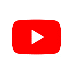 @FaithWesleyChapel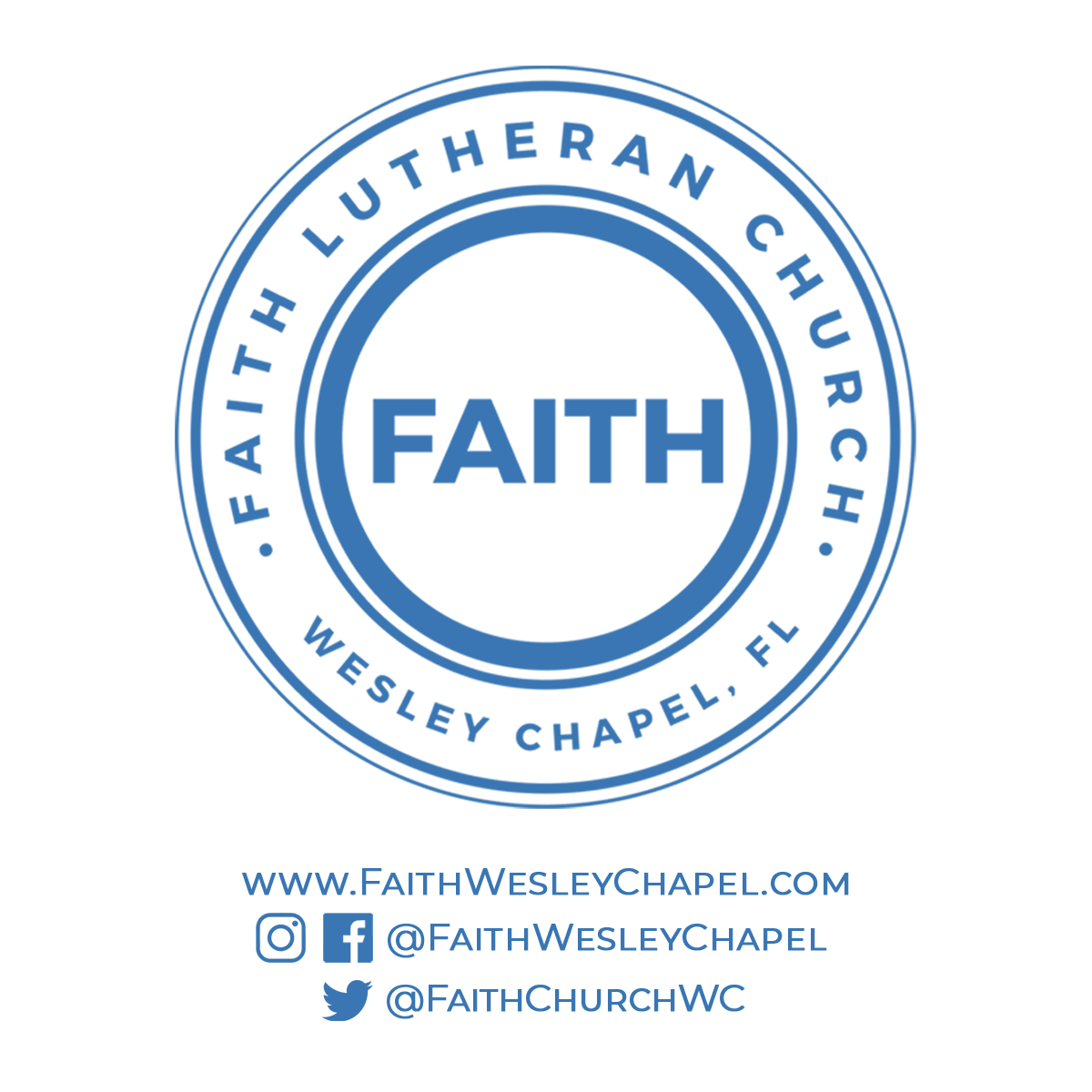 @FaithWesleyChapel@FaithChurchWC